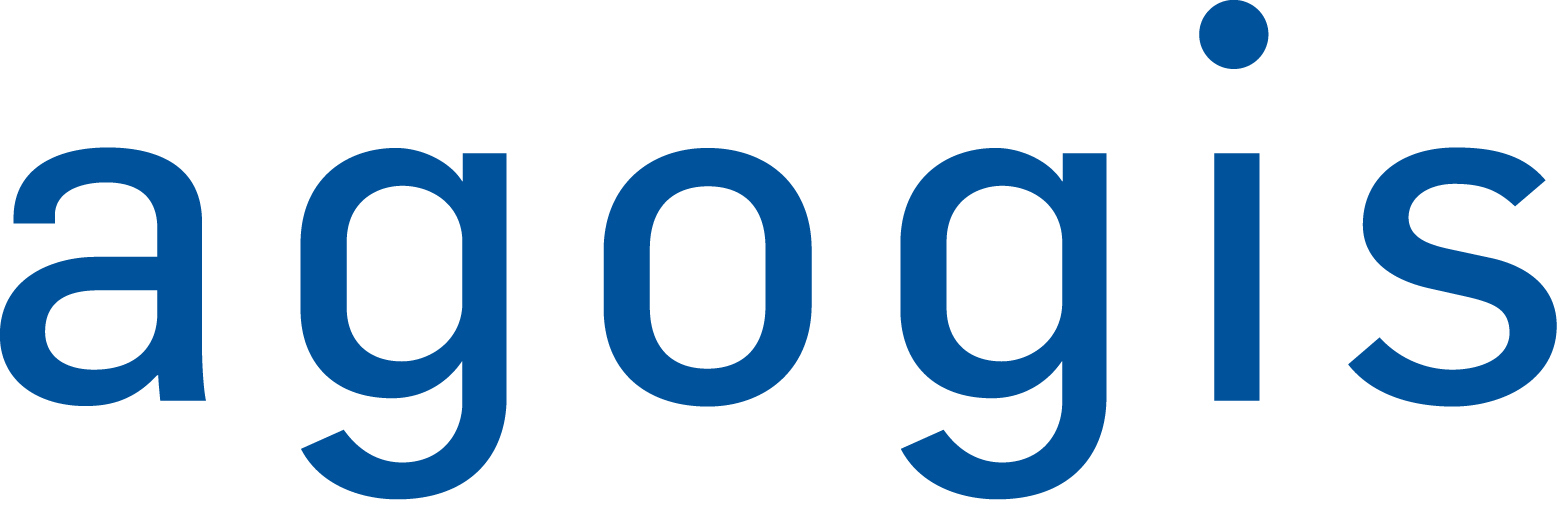 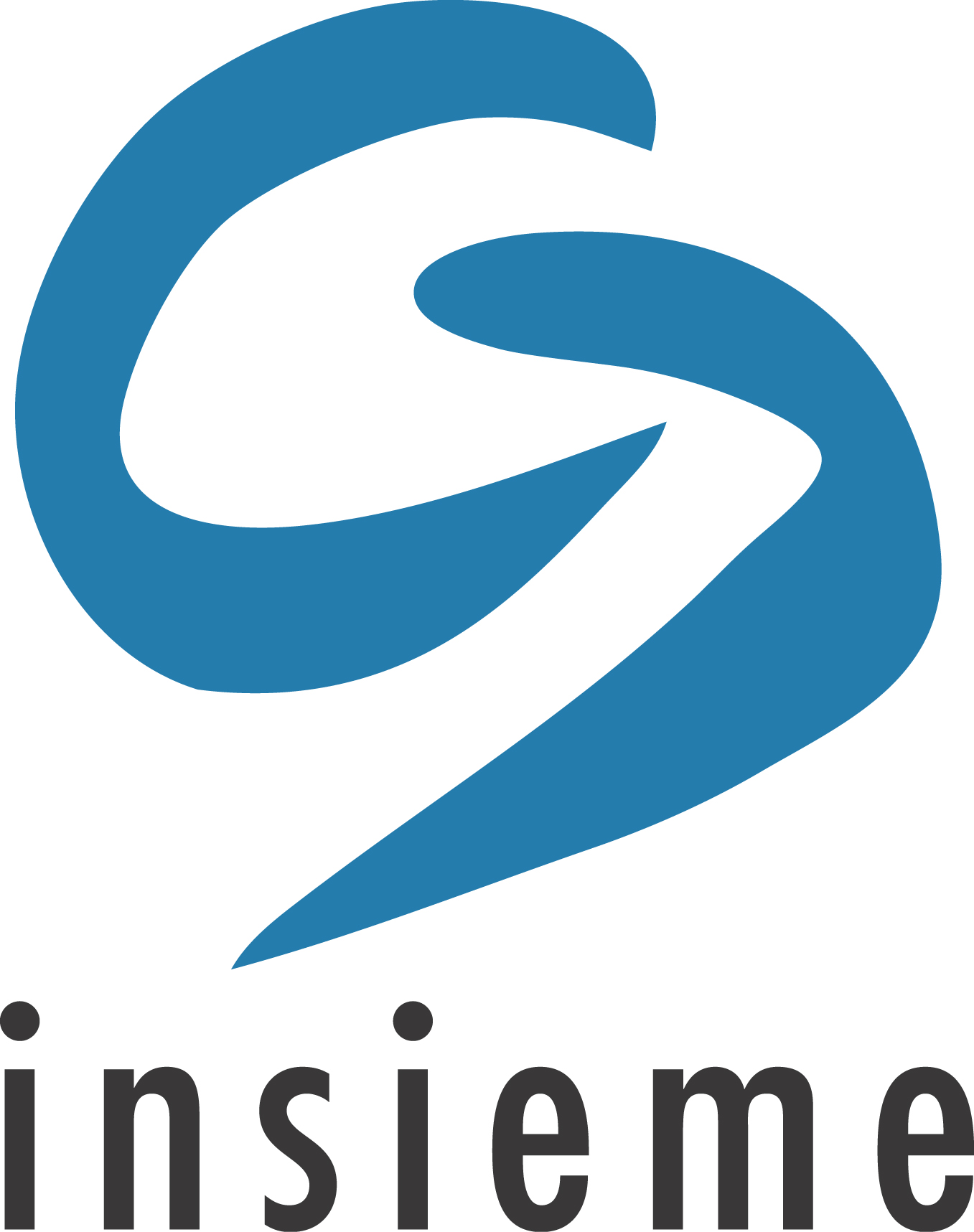 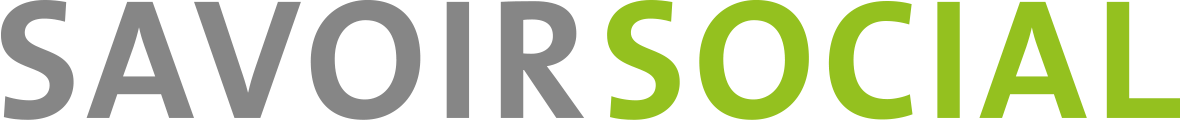 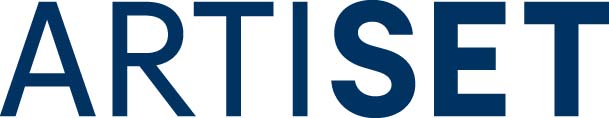 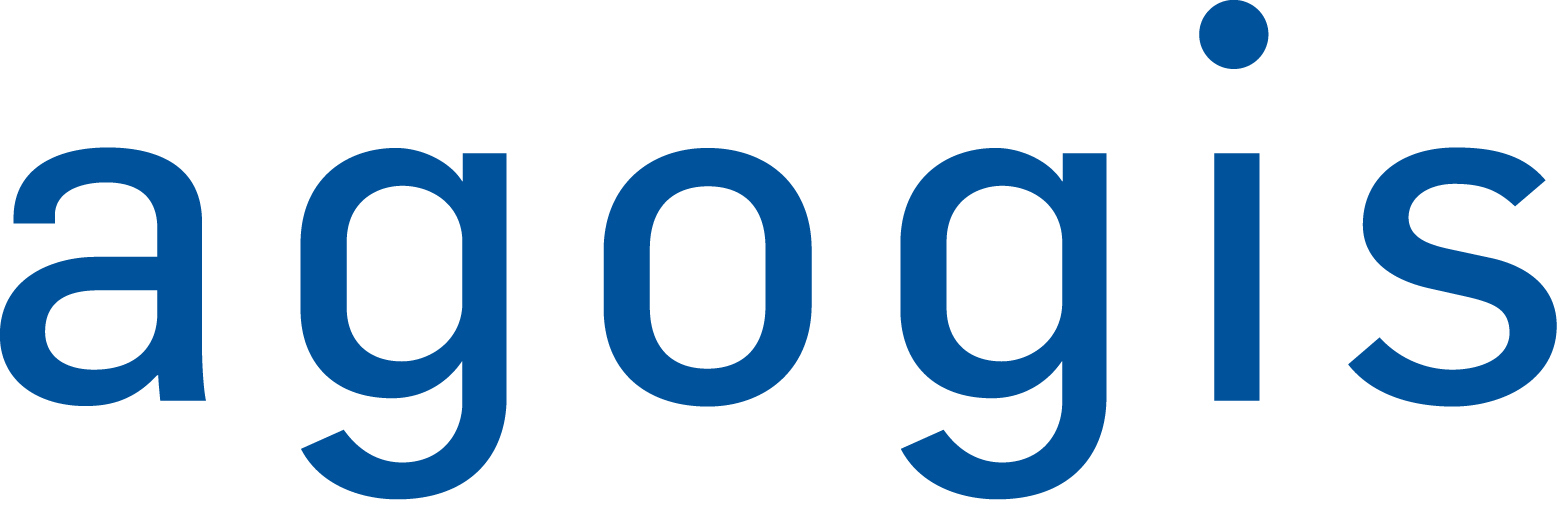 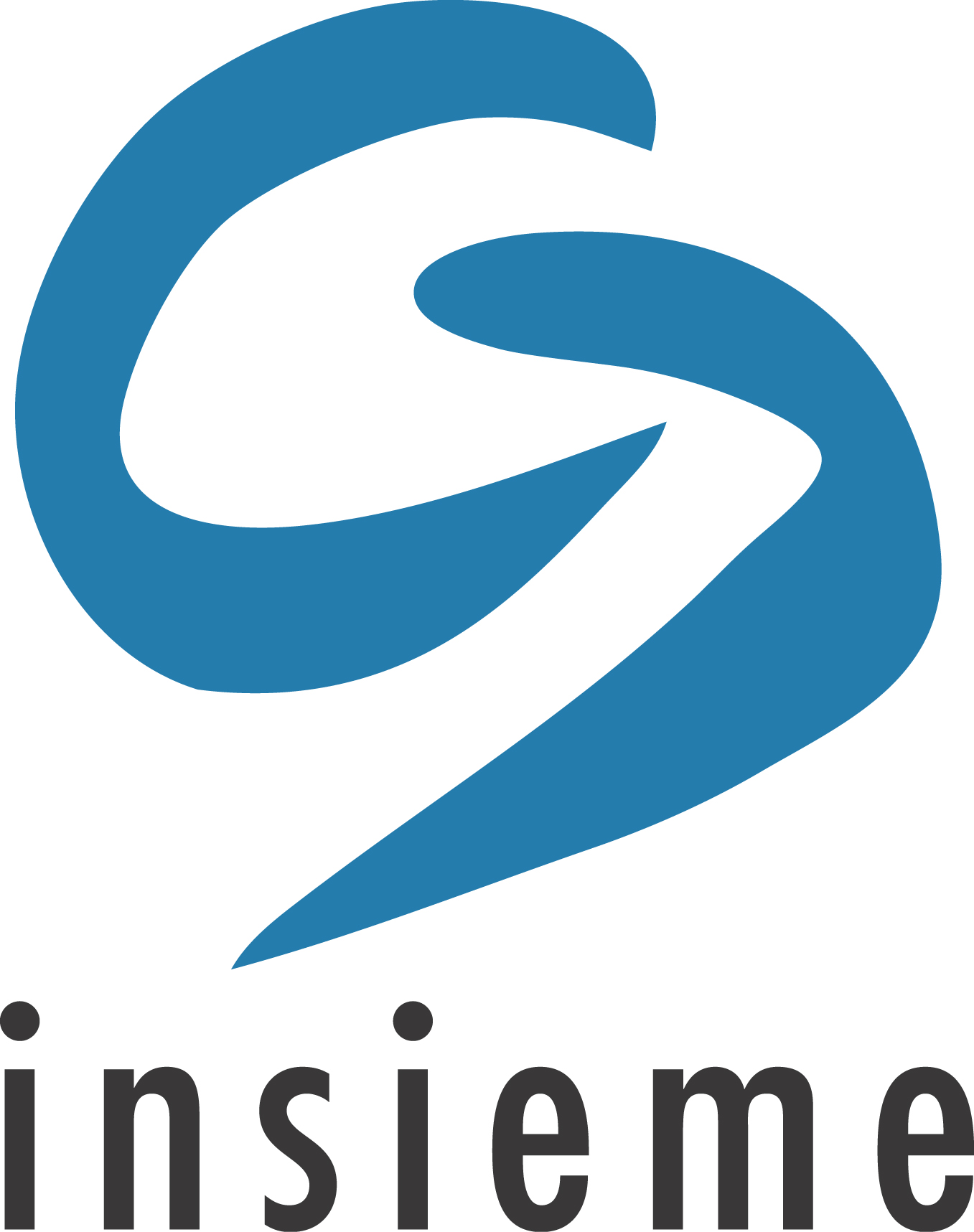 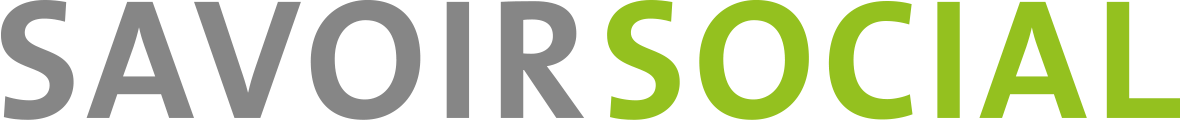 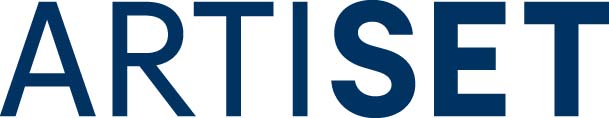 Iscrizione all'esame professionale di specialista nell'accompagnamento di
persone in situazione di handicapOttobre 2024Sulla base del regolamento d'esame del 12 luglio 2017 relativo all'esame professionale per specialista nell'accompagnamento di persone con disabilità e alle direttive del medesimo regolamento del 
1° gennaio 2024 mi iscrivo con la presente all'esame.Iscrizione corredata da tutta la documentazione entro il 1° giugno 2024 via mail o tramite posta raccomandata. Tutte le informazioni resteranno strettamente riservate.Allegare copie degli attestati di lavoro o delle certificazioni	Ho preso atto delle disposizioni del regolamento d'esame del 12 luglio 2017 (compresi gli aggiornamenti), delle direttive del medesimo regolamento del 1° gennaio 2024 e delle informazioni relative all'esame professionale e con la presente mi iscrivo all'esame in questione.	Confermo la veridicità di tutte le informazioni relative all'iscrizione e prendo atto del fatto che dichiarazioni mendaci comporteranno l'esclusione dall'esame.Per le nostre statistiche interne, vi chiediamo di fornirci ulteriori informazioni sulla vostra azienda e sulla vostra attività attuale. Questa informazione serve unicamente a fini statistici e non ha alcun influsso sull’ammissione all’esame professionale e saranno trattate in modo confidenziale.(si prega di spuntare come appropriato - si prega di fare una sola crocetta per ogni domanda)Dimensioni dell'aziendaNumero di dipendenti della vostra azienda:      Numero di persone con disabilità che vivono nella vostra azienda o che seguono una routine quotidiana:      Nella mia vita lavorativa quotidiana, accompagno principalmente persone con la seguente forma primaria di handicap nella mia unità/gruppo di lavoro:Se c'è qualche altre svalutazioni (ad esempio, deficit sensoriale), si prega di aggiungere qui quale:      Nella mia vita professionale quotidiana, nella mia unità di lavoro/gruppo di lavoro accompagno principalmente persone con handicap del seguente gruppo di età Nella mia vita professionale quotidiana, assisto persone in situazione di handicap principalmente nel seguente ambito di lavoro:Se accompagna persone in situazioni di handicap in un altro ambito lavorativo, la preghiamo di indicare in quale ambito:      Come è venuto a conoscenza dell'esame professionale (si prega di selezionare solo una voce):Se è venuto a conoscenza dell'esame professionale da un'altra fonte, aggiunga qui da quale:      Ho frequentato un corso preparatorio: sì, a      	 	noOsservazioni:Candidata/o all'esameCandidata/o all'esameCandidata/o all'esameCandidata/o all'esameAppellativo Signora      SignorCognomeNomeData di nascitaNazionalitàLuogo di origineN° AVS 756.     Indirizzo privatoIndirizzo privatoIndirizzo professionaleIndirizzo professionaleViaDittaNPA, luogoViaTelefono privatoNPA, luogoCell privatoTelefono prof.E-mail privatoE-mail prof.Indirizzo di fatturazione (fare una crocetta sulla casella correspondente o indicare l'indirizzo esatto di fatturazione)Indirizzo di fatturazione (fare una crocetta sulla casella correspondente o indicare l'indirizzo esatto di fatturazione)Indirizzo di fatturazione (fare una crocetta sulla casella correspondente o indicare l'indirizzo esatto di fatturazione)Indirizzo di fatturazione (fare una crocetta sulla casella correspondente o indicare l'indirizzo esatto di fatturazione)	come indirizzo privato		come indirizzo professionale	come indirizzo privato		come indirizzo professionale	come indirizzo privato		come indirizzo professionale	come indirizzo privato		come indirizzo professionale	altrePer la corrispondenza con le candidate/i candidati all'esame verrà utilizzato esclusivamente l'indirizzo privato.Per la corrispondenza con le candidate/i candidati all'esame verrà utilizzato esclusivamente l'indirizzo privato.Per la corrispondenza con le candidate/i candidati all'esame verrà utilizzato esclusivamente l'indirizzo privato.Per la corrispondenza con le candidate/i candidati all'esame verrà utilizzato esclusivamente l'indirizzo privato.Attività pratica dopo la formazione professionaleAttività pratica dopo la formazione professionaleAttività pratica dopo la formazione professionaleAttività pratica dopo la formazione professionaleAttività pratica dopo la formazione professionaleAttività pratica dopo la formazione professionale	Posso dimostrare di aver maturato un'esperienza professionale nell'accompagnamento di persone con disabilità di almeno 2 anni con una percentuale di occupazione minima dell'80% (dopo aver conseguito l’attestato federale di capacità di operatrice / operatore socioassistenziale o una qualifica equivalente).	Posso dimostrare di aver maturato un'esperienza professionale nell'accompagnamento di persone con disabilità di almeno 3 anni con una percentuale di occupazione minima dell'80% (dopo aver conseguito l’attestato federale di capacità di operatrice sociosanitaria / operatore sociosanitario o una qualifica equivalente).Si prega di riportare solo le attività che sono in relazione con l'accompagnamento di persone con disabilità. Gli impieghi a tempo parziale con una percentuale di occupazione inferiore devono corrispondere all’equivalente di almeno 24 o 36 mesi all'80%.	Posso dimostrare di aver maturato un'esperienza professionale nell'accompagnamento di persone con disabilità di almeno 2 anni con una percentuale di occupazione minima dell'80% (dopo aver conseguito l’attestato federale di capacità di operatrice / operatore socioassistenziale o una qualifica equivalente).	Posso dimostrare di aver maturato un'esperienza professionale nell'accompagnamento di persone con disabilità di almeno 3 anni con una percentuale di occupazione minima dell'80% (dopo aver conseguito l’attestato federale di capacità di operatrice sociosanitaria / operatore sociosanitario o una qualifica equivalente).Si prega di riportare solo le attività che sono in relazione con l'accompagnamento di persone con disabilità. Gli impieghi a tempo parziale con una percentuale di occupazione inferiore devono corrispondere all’equivalente di almeno 24 o 36 mesi all'80%.	Posso dimostrare di aver maturato un'esperienza professionale nell'accompagnamento di persone con disabilità di almeno 2 anni con una percentuale di occupazione minima dell'80% (dopo aver conseguito l’attestato federale di capacità di operatrice / operatore socioassistenziale o una qualifica equivalente).	Posso dimostrare di aver maturato un'esperienza professionale nell'accompagnamento di persone con disabilità di almeno 3 anni con una percentuale di occupazione minima dell'80% (dopo aver conseguito l’attestato federale di capacità di operatrice sociosanitaria / operatore sociosanitario o una qualifica equivalente).Si prega di riportare solo le attività che sono in relazione con l'accompagnamento di persone con disabilità. Gli impieghi a tempo parziale con una percentuale di occupazione inferiore devono corrispondere all’equivalente di almeno 24 o 36 mesi all'80%.	Posso dimostrare di aver maturato un'esperienza professionale nell'accompagnamento di persone con disabilità di almeno 2 anni con una percentuale di occupazione minima dell'80% (dopo aver conseguito l’attestato federale di capacità di operatrice / operatore socioassistenziale o una qualifica equivalente).	Posso dimostrare di aver maturato un'esperienza professionale nell'accompagnamento di persone con disabilità di almeno 3 anni con una percentuale di occupazione minima dell'80% (dopo aver conseguito l’attestato federale di capacità di operatrice sociosanitaria / operatore sociosanitario o una qualifica equivalente).Si prega di riportare solo le attività che sono in relazione con l'accompagnamento di persone con disabilità. Gli impieghi a tempo parziale con una percentuale di occupazione inferiore devono corrispondere all’equivalente di almeno 24 o 36 mesi all'80%.	Posso dimostrare di aver maturato un'esperienza professionale nell'accompagnamento di persone con disabilità di almeno 2 anni con una percentuale di occupazione minima dell'80% (dopo aver conseguito l’attestato federale di capacità di operatrice / operatore socioassistenziale o una qualifica equivalente).	Posso dimostrare di aver maturato un'esperienza professionale nell'accompagnamento di persone con disabilità di almeno 3 anni con una percentuale di occupazione minima dell'80% (dopo aver conseguito l’attestato federale di capacità di operatrice sociosanitaria / operatore sociosanitario o una qualifica equivalente).Si prega di riportare solo le attività che sono in relazione con l'accompagnamento di persone con disabilità. Gli impieghi a tempo parziale con una percentuale di occupazione inferiore devono corrispondere all’equivalente di almeno 24 o 36 mesi all'80%.	Posso dimostrare di aver maturato un'esperienza professionale nell'accompagnamento di persone con disabilità di almeno 2 anni con una percentuale di occupazione minima dell'80% (dopo aver conseguito l’attestato federale di capacità di operatrice / operatore socioassistenziale o una qualifica equivalente).	Posso dimostrare di aver maturato un'esperienza professionale nell'accompagnamento di persone con disabilità di almeno 3 anni con una percentuale di occupazione minima dell'80% (dopo aver conseguito l’attestato federale di capacità di operatrice sociosanitaria / operatore sociosanitario o una qualifica equivalente).Si prega di riportare solo le attività che sono in relazione con l'accompagnamento di persone con disabilità. Gli impieghi a tempo parziale con una percentuale di occupazione inferiore devono corrispondere all’equivalente di almeno 24 o 36 mesi all'80%.AttivitàIstituzioneLocalitàDa(mm.aa)A
(mm.aa)Percentuali di occupazioneInformazioni sull’esameInformazioni sull’esameLa lingua d'esame (si prega di selezionare)	 La lingua d'esame (si prega di selezionare)	 	Sono ripetente da un esame precedente1. esame anno      	2. esame anno      	Per favore allegare il foglio di valutazione del / dei rispettivo/i esame/i!	Sono ripetente da un esame precedente1. esame anno      	2. esame anno      	Per favore allegare il foglio di valutazione del / dei rispettivo/i esame/i!Ammissione (fare una crocetta sulla casella corrispondente)Ammissione (fare una crocetta sulla casella corrispondente)Sono in possesso di:	un attestato federale di capacità di operatrice/-ore socioassistenziale o una qualifica equivalente (cfr direttive relative 3.2.1 a)	un attestato federale di capacità di operatrice/-ore sociosanitaria/o o una qualifica equivalente
(cfr direttive relative 3.2.1 b)	un diploma equipollente giuridicamente vecchio o un diploma straniero (cfr direttive relative 3.2.1)	una conferma di equipollenza della Commissione d'esame (chiarificazione preliminare ai fini dell'ammissione)Sono in possesso di:	un attestato federale di capacità di operatrice/-ore socioassistenziale o una qualifica equivalente (cfr direttive relative 3.2.1 a)	un attestato federale di capacità di operatrice/-ore sociosanitaria/o o una qualifica equivalente
(cfr direttive relative 3.2.1 b)	un diploma equipollente giuridicamente vecchio o un diploma straniero (cfr direttive relative 3.2.1)	una conferma di equipollenza della Commissione d'esame (chiarificazione preliminare ai fini dell'ammissione)Titolo preciso del diploma Allegare copia dell'attestato o della certificazioneAllegare copia dell'attestato o della certificazioneLuogo e dataFirmaAllegati (fare una crocetta sulla casella corrispondente)
(allegare solamente le copie dei certificati/degli attestati)	Copie dei certificati necessari all'ammissione, degli attestati di lavoro e delle certificazioni	Copia di un certificato ufficiale con foto (carta d'identità o passaporto) 	Copia dell'estratto del casellario giudiziale (L'estratto specifico per privati, non antecedente a 3 mesi)	Altro:      